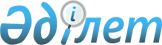 Аягөз аудандық мәслихатының 2020 жылғы 04 қыркүйектегі № 52/440-VІ "Әлеуметтiк көмек көрсетудiң, оның мөлшерлерiн белгiлеудiң және мұқтаж азаматтардың жекелеген санаттарының тiзбесiн айқындаудың қағидаларын бекіту туралы" шешіміне өзгеріс енгізу туралы
					
			Күшін жойған
			
			
		
					Шығыс Қазақстан облысы Аягөз аудандық мәслихатының 2022 жылғы 20 маусымдағы № 14/280-VII шешімі. Қазақстан Республикасының Әділет министрлігінде 2022 жылғы 24 маусымда № 28590 болып тіркелді. Күші жойылды - Абай облысы Аягөз аудандық мәслихатының 2023 жылғы 12 қазандағы № 7/93-VIII шешімі
      Ескерту. Күші жойылды - Абай облысы Аягөз аудандық мәслихатының 12.10.2023 № 7/93-VIII (алғашқы ресми жарияланған күнінен кейін күнтізбелік он күн өткен соң қолданысқа енгізіледі) шешімімен.
      Аягөз аудандық мәслихаты ШЕШТІ:
      1. Аягөз аудандық мәслихатының 2020 жылғы 04 қыркүйектегі № 52/440-VІ "Әлеуметтік көмек көрсетудің, оның мөлшерлерін белгілеудің және мұқтаж азаматтардың жекелеген санаттарының тізбесін айқындаудың қағидаларын бекіту туралы" шешіміне (Нормативтік құқықтық актілерді мемлекеттік тіркеу тізілімінде №7531 болып тіркелген) шешіміне келесі өзгеріс енгізілсін:
      көрсетілген шешіммен бекітілген Әлеуметтік көмек көрсетудің, оның мөлшерлерін белгілеудің және мұқтаж азаматтардың жекелеген санаттарының тізбесін айқындаудың қағидаларында
      8-тармақтың 3) тармақшасы жаңа редакцияда жазылсын:
      "3) туберкулезбен ауыратын, амбулаториялық емделу кезеңіндегі адамдарға, жан басына шаққандағы орташа табысы есепке алынбай, ай сайын 7 айлық есептік көрсеткіш мөлшерінде ұсынылады;".
      2. Осы шешім оның алғашқы ресми жарияланған күнінен кейін күнтізбелік он күн өткен соң қолданысқа енгізіледі.
					© 2012. Қазақстан Республикасы Әділет министрлігінің «Қазақстан Республикасының Заңнама және құқықтық ақпарат институты» ШЖҚ РМК
				
      Аягөз аудандық мәслихат хатшысы 

К. Досиханов
